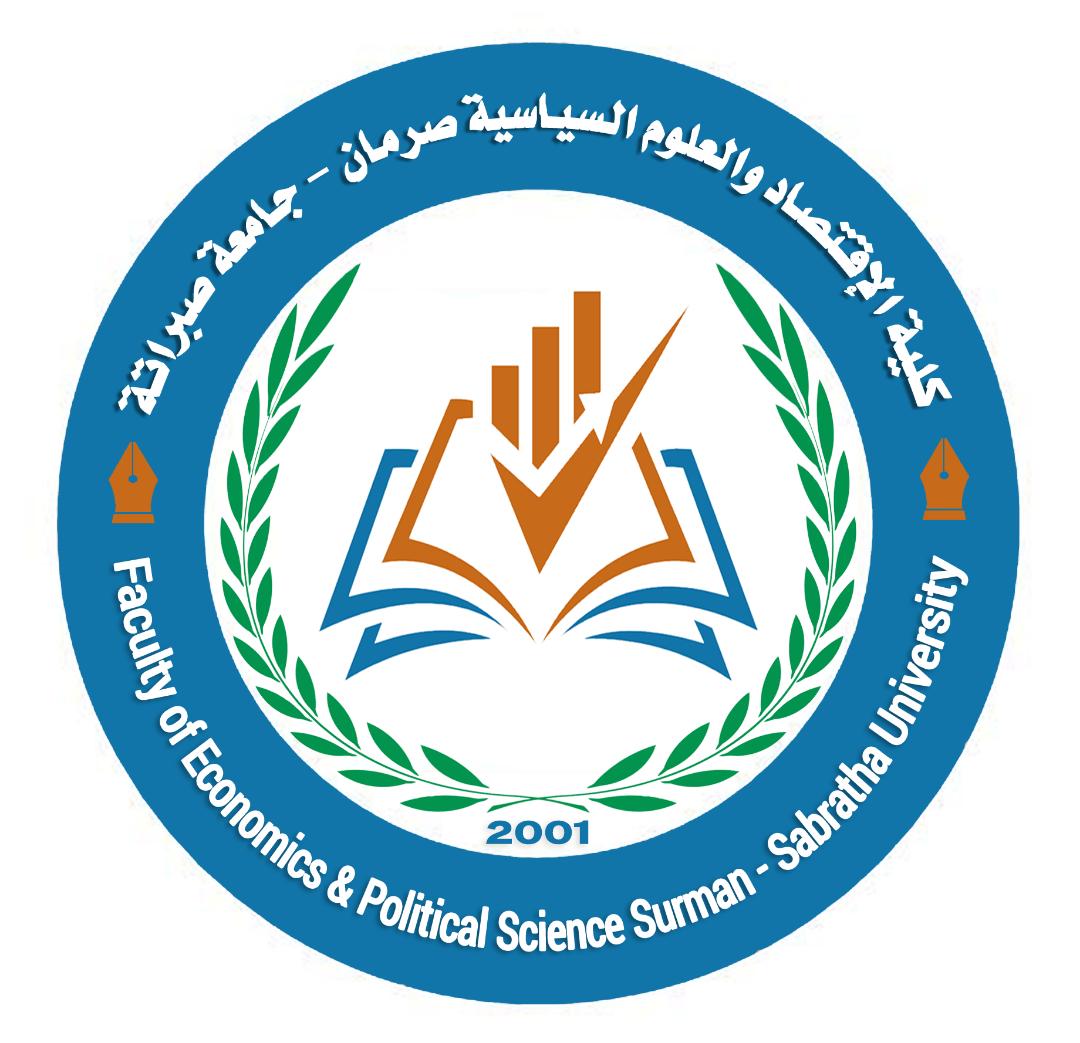 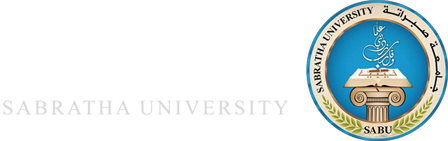 كلية الاقتصاد والعلوم السياسية- صرمانالسيرة الذاتية*************أولاً- الـبـيـانـات الـشـخـصـيـةالمؤهلات الـعـلـمـيـة : بكالوريوس هندسة زراعية – جامعة طرابلس – 1990مشهادة معادلة بإدارة الاعمال – اكاديمية الدراسات العليا طرابلس- 2001 مماجستير إدارة أعمال – اكاديمية الدراسات العليا طرابلس – 2004 مدكتوراه إدارة أعمال – كلية الاقتصاد والتصرف بجامعة صفاقس بتونس – 2012مثانياً-  الخبرات الأكاديمية والمهنية والمشاركات في اللجان:ثالثاً- الدورات:رابعاً- الانتاج العلمي والبحوث- أ - (المجلات العلمية):ب- )المؤتمرات العلمية(: خامساً- أعمال تحت الانجاز:وسائل الاتصالات الإدارية واثرها في اتخاذ القرارات الإدارية الفعالةالدور القيادي للأخصائي الاجتماعي في حل المشاكل والازمات التي تواجه الطلبة بالتعليم المتوسطاثر استقرار المناخ المؤسسي الجامعي على رضا أعضاء هيئة التدريسسادساً- المشاركات الأخرى:الاسمخالد عبدالسلام سالم القريومكان الاقامةصرمانتاريخ ومكان الميلاد 1965 / صرمانالجنسيةليبيجهة العملجامعة صبراتة-كلية الاقتصاد والعلوم السياسية صرمانالحالة الاجتماعيةمتزوجالقسم العلميإدارة الأعمالالتخصص الدقيقإدارة  الأعمال الدرجة العلمية الحاليةأستاذ مشاركرقم الهاتف0925254427البريد الالكترونيAlgreaw2030@gmail.comAlgreaw2030@gmail.comAlgreaw2030@gmail.comالوظيفةجهة العملالفترة الزمنيةالفترة الزمنيةالوظيفةجهة العملمنالىموظف بوزارة الزراعة ومدير إدارةوزارة الزراعة19922012أستاذ متعاون بالتدريس بكلية الاقتصاد جامعة الزاوية20042008عضو هيئة التدريس بكلية الاقتصاد والعلوم  السياسية بصرمانجامعة الزاوية 20122016عضو هيئة التدريس بكلية الاقتصاد والعلوم السياسية بصرمانجامعة صبراتة20162024وكيل الشؤون العلمية بالكليةجامعة الزاوية20132015رئيس قسم الإدارة بالكلية جامعة الزاوية20142016عضو ومؤسس بمجلة كلية الاقتصاد للبحوث العلمية بجامعة الزاويةجامعة الزاوية20152018الاشراف على تنظيم مؤتمر علمي تحت عنوان (معايير ومتطلبات الجودة بالتعليم العالي بليبيا)كلية الاقتصاد صرمان– جامعة الزاوية2015عضو باللجنة التنظيمية للمؤتمر الدولي العلمي الثالث للصيرفة الإسلامية بكلية الاقتصاد والتصرف بصفاقس بتونسجامعة الزاوية – جامعة صفاقس2014الاشراف على تنظيم دورة لمدراء المدارس بالتعليم الأساسي بمدينة صرمانكلية الاقتصاد  صرمان – المجلس البلدي صرمانلمدة اسبوع2013معنوان الدورةجهة منفذ الدورةتاريخ الدورة (برنامج تعزيز وتطوير مهارات أعضاء هيئة التدريس) (P.C.E.D) جامعة الزاوية2016ممهارات المدير الناجح وإدارة الاجتماعاتمركز الريادة للتنمية البشرية  2009مالتنمية البشرية والإدارية المعهد القومي للإدارة طرابلس2007مالتنظيم الإداري والهياكل التنظيميةمركز الاستشارات والتطوير الإداري بنغازي2010معنوان البحثاسم المجلةتاريخ النشرأثر البيئة الخارجية على ضمان جودة النظم والإجراءات الاداريةمجلة كلية التربية الزاوية2016مالعراقيل التي تعترض سير العملية التجريبية وكيفية معالجتهادار الكتاب بالزاوية2016مأثر البيئة الداخلية على جودة النظم والإجراءات الإدارية مجلة الباحثون2017موظيفة التسويق الفعال ودورها في عملية اتخاذ القرارات الاداريةرواق الحكمة بتونس2021مأثر ابعاد الهيكل التنظيمي على تنمية الابداع التنظيمي المجلة الليبية للدراسات دار الكتاب بالزاوية2021ممدى تطبيق المعيار الخاص بأعضاء هيئة التدريس والكوادر المساندة في الاعتماد المؤسسيمجلة الباحث2021مدور إدارة المعرفة في تحسين أداء الموظفين داخل المنظمةمجلة مسارات علمية2021معنوان البحثاسم المؤتمرمكان انعقاد المؤتمرالتاريخإدارة الجودة والاعتماد في وزارة التعليم العاليمعايير  ومتطلبات الجودة للتعليم العاليكلية الاقتصاد بصرمان2015معنوان النشاط العلمينوع المشاركةإدارة الوقت وتطوير الذاتمدرب بالجمعيات الاهليةالندوة العلمية حول الاقتصاد الليبي ودور المصرف المركزيمداخلةعنوان النشاط العلمينوع المشاركةالتاريخالصيرفة الإسلاميةحضور2020مالجودة وشهادة الايزومداخلة2017م